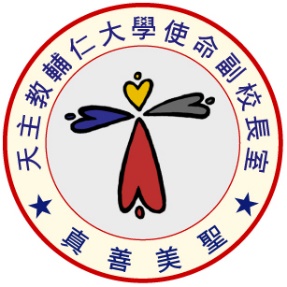 輔仁大學         學年度教職工成長精進活動計 畫 書活動計畫名稱：【申請計畫經費來源/補助標準】：(請勾選)全校福利費之補助(預算科目：512213)，預算單位：使命副校長室(部門代碼：2101)。 (請於計畫書內容填妥申請說明)【活動日期：      年      月     日至      年     月     日】  請詳讀以下事項：請依「輔仁大學教職工成長精進活動辦理與經費使用要點」辦理。應於每年6月15日前完成計劃書核定、簽文核定，發文公告(含輔大公告信及人事室網頁「成長精進活動專區」)與報名流程，始得申請經費。未完成者，不予核發。計畫書需檢附詳細活動內容流程(含行程表與報名表)，如有簽文，應隨計畫書檢附。請款時需檢附本計畫書影本(及簽文影本)。如需預支請款，請另附成長精進活動申請請款核銷名單作為依據。原則上核銷前名單無須經人事室審核。增進教職員工橫向溝通與交流，活動辦理以一級單位(如院、處、室、中心等)為主軸，並鼓勵校內不同單位(至少3個單位)踴躍參與。核銷時，活動照片(2-4張)紙本併同請款核銷單送使命副校長室。電子檔請E-mail寄交至VPFM@mail.fju.edu.tw經費請款核銷時，請附自我檢核表，如未符合活動申請規定，將逕予退件。福利費相關說明請參閱本校預算編列原則，刊登於本校會計室網頁。計畫書內容：下列分為八大項，視各該計畫之內容與重點由各執行人員自行定義撰寫。活動名稱：宗旨及目的：（成長精進/交流共融/使命特色相關背景）預計參加人數(含眷屬親友      人)：活動日期及起訖時間：活動地點(交通安排)：活動流程：【行程表】及【報名表】附於本計畫後。因天候延期或取消活動之因應措施說明。經費預算表：如附件。本案承辦人員(姓名/單位/連絡電話(含分機))：附件一：經費預算表（申請支用如所附之請購修單/請款單）【補充說明事項】：再次提醒：一、請務必詳讀活動辦理要點及計劃書首頁注意事項!!二、如活動費用超出額度或眷屬親友參加時，均由個人自行負擔，餘額亦不得轉至補助其他參與人員使用。三、活動辦理規模應以一級單位(如院、處、室、中心等)為主軸，並鼓勵不同單位(至少3個單位)踴躍參與。四、經費請款核銷時，請附自我檢核表，如未符合活動申請規定，將逕予退件。承辦人/主辦單位單位主管（安全、經費、聯繫、…等相關責任）一級主管簽章分機：所屬使命/宗輔室經辦(如計畫不符合規定，請逕行退件)所屬使命室主任、創辦單位代表；宗輔中心主任簽章所屬使命室主任、創辦單位代表；宗輔中心主任簽章分機：使命副校長(授權決行)使命副校長(授權決行)使命副校長(授權決行)預算科目(視活動內容自行定義預算科目)預算科目(視活動內容自行定義預算科目)預 算 金 額說明1文具印刷費2郵電費3場地器材費4交通費5食宿費6保險費7雜支【至多編列該計畫5%】(若不足請自行增列)本次團費每人應繳(A)自費總額數(A)自費總額數每人應自費           元(B)本次申請【福利費】額數(B)本次申請【福利費】額數(T) 預算總額(T) 預算總額經費來源：科目編號預算單位全校福利費之補助5 1 2 2 1 3使命副校長室 部門代碼：2101